Name of Journal: World Journal of Clinical CasesManuscript NO: 44924Manuscript Type: CASE REPORTRobot-assisted gallbladder-preserving hepatectomy for treating S5 hepatoblastoma in a child: A case report and review of the literatureChen DX et al. Robot-assisted gallbladder preserving hepatectomyDi-Xiang Chen, Shan-Jie Wang, Ya-Nan Jiang, Mu-Chuan Yu, Jun-Zhen Fan, Xian-Qiang WangDi-Xiang Chen, Xian-Qiang Wang, Department of Pediatrics, PLA General Hospital, Beijing 100853, ChinaShan-Jie Wang, Mu-Chuan Yu, Department of Hepatobiliary, Sixth People’s Hospital of Jinan Affiliated to Jining Medical School, Jinan 250200, Shandong Province, ChinaYa-Nan Jiang, Beijing University of Chinese Medicine, Beijing 100029, ChinaJun-Zhen Fan, Department of Pathology, PLA General Hospital, Beijing 100853, ChinaORCID number: Di-Xiang Chen (0000-0003-1083-9902); Shan-Jie Wang (0000-0002-5741-1762); Ya-Nan Jiang (0000-0001-8082-9473); Mu-Chuan Yu (0000-0001-8632-5436); Jun-Zhen Fan (0000-0001-6829-7339); Xian-Qiang Wang (0000-0002-8914-6545).Author contributions: Chen DX and Wang SJ contribute equally to this article and should be considered as co-first authors; Chen DX and Wang SJ designed this case report, Jiang YN and Wang XQ wrote this paper; Yu MC carried on the statistical analysis, Fan JZ contributed to the pathology analysis.Informed consent statement: The patient provided written informed consent.Conflict-of-interest statement: The authors declare that they have no conflict of interest.CARE Checklist (2016) statement: The authors have read the CARE Checklist (2016), and the manuscript was prepared and revised according to the CARE Checklist (2016).Open-Access: This article is an open-access article which was selected by an in-house editor and fully peer-reviewed by external reviewers. It is distributed in accordance with the Creative Commons Attribution Non Commercial (CC BY-NC 4.0) license, which permits others to distribute, remix, adapt, build upon this work non-commercially, and license their derivative works on different terms, provided the original work is properly cited and the use is non-commercial. See: http://creativecommons.org/licenses/by-nc/4.0/Manuscript source: Unsolicited manuscriptCorresponding author: Xian-Qiang Wang, MD, PhD, Assistant Professor, Department of Pediatrics, PLA General Hospital, No. 28, Fuxing Road, Haidian District, Beijing 100853, China. wxq301@gmail.com Telephone: +86-13522891848 Fax: +86-10-66938418Received: December 11, 2018Peer-review started: December 11, 2018First decision: January 26, 2019Revised: February 20, 2019Accepted: March 16, 2019 Article in press: March 16, 2019Published online: April 6, 2019AbstractBACKGROUNDHepatoblastoma (HB) is the most common hepatic malignant tumour in children, accounting for approximately 50%-60% of primary hepatic malignant tumours in children, mostly in children under 3 years old. In Western countries, the incidence of hepatoblastoma is approximately 1-2/100000. Da Vinci surgical system is fast becoming a key instrument in microinvasive surgery. The past decade has seen the rapid development of robot-assisted laparoscopy, which expends many fields including the liver surgery. This paper discusses the significance and feasibility of robot-assisted gallbladder-preserving hepatectomy for treating S5 hepatoblastoma in children. The aim of this essay is to compare the safety and effectiveness of robotic surgery with conventional laparoscopic surgery, and explore the meaning of preservation of the gallbladder by sharing this case.CASE SUMMARYA 3-year-old child with a liver mass in the 5th segment was treated using the Da Vinci surgical system, and the gallbladder was retained. The child was admitted to the hospital for 20 d for the discovery of the right hepatic lobe mass. Ultrasonography revealed a low echo mass, 46 mm  26 mm  58 mm in size, indicating hepatoblastoma in the right lobe, and enhanced computed tomography showed continuous enhancement of iso-low-density lesions with different sizes and nodules and unclear boundaries, without the dilation of the intrahepatic bile duct, no enlargement of the gallbladder, and uniform thickness of the wall. The diagnosis was “liver mass, hepatoblastoma”. It was decided to perform S5 liver tumour resection. During surgery, the tumour and gallbladder were isolated first, and the gallbladder could be completely separated from the tumour surface without obvious infiltration; therefore, the gallbladder was preserved. The cutting line was marked with an electric hook. The hepatic duodenal ligament was blocked with a urethral catheter using the Pringle method, and the tumour and part of the normal liver tissue were completely resected with an ultrasound knife along the incision. The hepatic portal interdiction time was approximately 25 min. An abdominal drainage tube was inserted. The auxiliary hole was connected to the lens, and the specimen was removed. The patient’s status was uneventful, and the operation time was 166 min. The robotic time was 115 min, and the bleeding amount was approximately 200 mL. In total, 300 mL of red blood cell suspension and 200 mL of plasma were injected. No serious complications occurred. Pathological findings confirmed fetal hepatoblastoma and R0 resection. A gallbladder contraction test was performed two weeks after surgery.CONCLUSIONRobot-assisted S5 hepatectomy with gallbladder preservation is safe and feasible for specific patients.Key words: Hepatectomy; Robotic surgery; Pediatrics; Hepatoblastoma; Case report© The Author(s) 2019. Published by Baishideng Publishing Group Inc. All rights reserved.Core tip: Our paper describes the key surgical points of gallbladder-preserving hepatectomy for treating S5 hepatoblastoma performed completely with the Da Vinci robotic system. A gallbladder-preserving hepatectomy was carried out for a boy at our hospital, and then systematic literature review was performed to discuss the significance and feasibility of preserving gallbladder during hepatectomy and the surgical safety and advantages, and compare the safety and effectiveness of robot-assisted surgery and traditional laparoscopic surgery.Citation: Chen DX, Wang SJ, Jiang YN, Yu MC, Fan JZ, Wang XQ. Robot-assisted gallbladder-preserving hepatectomy for treating S5 hepatoblastoma in a child: A case report and review of the literature. World J Clin Cases 2019; 7(7): 872-880URL: https://www.wjgnet.com/2307-8960/full/v7/i7/872.htm  DOI: https://dx.doi.org/10.12998/wjcc.v7.i7.872INTRODUCTIONHepatoblastoma (HB) is the most common hepatic malignant tumour in children, accounting for approximately 50%-60% of primary hepatic malignant tumours in children, mostly in children under 3 years old[1]. In Western countries, the incidence of hepatoblastoma is approximately 1-2/100000[2-4]. In Asian children, the incidence of hepatoblastoma is higher relative to that in other countries and regions[4,5]. Hepatoblastoma has a high degree of malignancy and a short postoperative survival.The Da Vinci system has been the first robotic surgery system approved by the Food and Drug Administration in the United States, and it is also the most widely used robot system both in China and other countries. In recent years, robotic surgery system has been gradually applied in paediatric surgery and now involves various types of operations in paediatric urology, cardiovascular surgery, and hepatobiliary surgery[6-11].The development of paediatric surgical robotic surgery in China is in its infancy, and the therapeutic effects of paediatric surgery are influenced by various factors, such as the child’s age, disease status, anatomical positions of the lesions, posture, and surgical complexity, which also enable robotic surgery to give full play to its advantages in the field of paediatric surgical treatment[12-16].Herein, we report on the application of the Da Vinci surgical system for the treatment of a child’s 5th segment liver tumour and the preservation of the gallbladder, with the aim to explore the feasibility of using the full robotic surgery to treat a child’s liver tumour and to summarize the application points of the technology.CASE PRESENTATIONChief complaintsA 3-year-old boy was admitted to the hospital for a liver mass for 20 d.Physical examinationThe abdomen was soft, without tender, rebound pain, or obvious mass. The liver and spleen were untouchable, Murphy's sign was negative, and the bowel sounds were normal.Laboratory examinationsAlpha fetoprotein (AFP) was 339 μg/L, alanine aminotransferase was 11.9 U/L, and aspartate aminotransferase was 22.4 U/L. International normalized ratio was 0.97, and total bilirubin was 5.6 μmol/L.Imaging examinationUultrasonography revealed a low-echo mass measuring 46 mm  26 mm  58 mm in the liver right lobe. Enhanced computed tomography showed continuous enhancement of iso-low-density lesions of different sizes and nodules, unclear boundaries, no dilation of the intrahepatic bile duct, no enlargement of the gallbladder, and uniform thickness of the wall (Figure 1).FINAL DIAGNOSISThe preoperative diagnosis was hepatoblastoma.TREATMENTThe preoperative examination was completed, and the robotic S5 liver tumour resection was performed.OperationAfter successful anaesthesia, urethral catheterization was performed. The anaesthesiologist placed an internal jugular vein catheter, and the Trendelenburg position was adopted, after which the lower chest was raised with a mattress. The Direct Trocar Entry method was used to puncture the belly button and the symphysis of the pubis to establish the pneumoperitoneum (Figures 2 and 3). The pressure was 10 cm H2O, and a 12-mm trocar and the robot lens were inserted. On the left and right sides of the lens, the arm 1 and arm 2 trocars with a diameter of 8 mm were inserted. Arm 4 was placed in the midline of the left upper quadrant axilla. A 12-mm auxiliary hole was placed between arm 1 and the lens. The robot arm was placed at the head end. After the mechanical arm was connected and pulled, the abdominal pressure was reduced to 8 mmHg.A 5th segment right hepatic tumour could be seen through exploration. The tumour and gallbladder were isolated first, and the gallbladder could be completely separated from the tumour surface without obvious infiltration; therefore, the gallbladder was preserved (Figure 4).The incisal edge was marked with an electrical hook at the junction between the tumour and normal liver tissue at approximately 1 cm, and the hepatic duodenal ligament was blocked with a urethral catheter using the Pringle method. The tumour and part of the normal liver tissue were completely resected with an ultrasonic knife along the incision, and the blood vessel was ligated with a 5-0 prolene line for haemostasis. The first hepatic portal block time was approximately 25 min.The liver was cut with an argon knife to stop bleeding. A liver needle was used to suture the broken edge. An abdominal drainage tube was inserted from the right lower abdomen via arm 2. The auxiliary hole was connected to the lens hole, and the specimen was removed (Figure 5).The abdominal wall muscle at the trocar was sutured intermittently with 3-0 absorbable suture, the subcutaneous tissue was sutured discontinuously with 4-0 absorbable suture, and the skin was glued with bioprotein. The membranes of all incised skin were pulled tight and covered.The operation was smooth, with 200 mL of bleeding, and the patient was returned to the ward after surgery.OUTCOME AND FOLLOW-UPThe operation went well. The total time was 166 min, of which the robot operation time was 115 min, and there was a blood loss of approximately 200 mL, with the provision of 300 mL of red blood cell suspension and 200 mL of plasma. The gastric tube was pulled out two days after the operation, and the patient was gradually given liquid food and semi-liquid food. Two combination antibiotics were administered for 5 d. The abdominal drainage tube was removed 6 d after the operation, and the patient was discharged 12 d after the operation. No serious complications occurred. The immunohistochemical results were as follows: hepatocytes (+), GPC-3 (+), AFP (focal +), ki-67 (+20%), Arg-1 (+), and CD99 (local) (Figure 6). The gallbladder contraction test conducted two weeks after the operation showed that the gallbladder size was approximately 5.3 cm  2.0 cm, and the wall was not thick and smooth. Forty minutes after a meal, the gallbladder size was 5.4 cm  1.8 cm. Ninety minutes after a meal, the gallbladder size was 2.9 cm  1.2 cm.DISCUSSIONHepatoblastoma is the most common type of liver tumour for children in recent years. A number of scholars have studied the aetiology, pathogenesis, and possible course of hepatoblastoma in children from different perspectives, suggesting that it may be related to chromosomal abnormality, genetic factors, low birth weight, and various external adverse factors involving maternal exposure during pregnancy[17]. According to the American paediatric oncology group, higher preoperative clinical stage is associated with worse prognosis for hepatoblastoma in children. Multiple domestic and foreign studies have shown that the survival rate of hepatoblastoma can be significantly improved by combining surgery with chemotherapy, and the complete resection of the tumour is a prerequisite for the treatment of hepatoblastoma[18,19].The Da Vinci surgery system (Intuitive Surgical, Inc., Mountain View, CA, USA) is the most widely used robotic system. The Da Vinci surgery robot system has a unique 3-dimensional HD magnification (10) imaging system, and the separation process is more accurate, effectively avoiding secondary damage[20-22]. The robot’s artificial wrist arm with flutter filtration function has better dexterity and a larger range than traditional laparoscopic instruments, making the anastomosis process easier and capable of more delicacy.Over the last decade, robot-assisted laparoscopy has been included in the surgical armamentarium to manage complex abdominal scenarios, including those encountered in liver surgery[23-25]. From a technical point of view, the use of a robotic surgical system can improve certain steps of minimally invasive right liver resection. Magnified 3-dimensional vision allows for better definition of the vascular anatomy and improved recognition of the fine branches that originate from the right portal trunk and are directed toward segment 1. Furthermore, by taking advantage of the wristed instruments, it is possible to use simple ligatures to control major vessels instead of the stapler, which can be cumbersome in small spaces[26].Characterized by its precision and minimally invasive nature, hepatobiliary and pancreatic surgery is further developed on the basis of traditional laparoscopic surgery, which expands the advantages of laparoscopic surgery[27] and the application scope of minimally invasive technology represented by laparoscopy in some fields and overcomes some deficiencies of traditional laparoscopy. It also represents the developmental direction of surgery.The first report of robotic liver resection dates back to 2003, when an initial study of robotic anatomic liver resection was published by Giulianotti et al[28], 10 years after the report of the first laparoscopic liver resection (LLR). Giulianotti et al[26] have proved through research that partial hepatectomy by robot offered the patient decreased abdominal wall morbidity, shorter postoperative hospital length of stay, and minimal need for blood transfusion.Several studies have reported the efficacy and safety of robotic surgeries for various diseases, which have outcomes comparable to those of conventional or laparoscopic surgeries[22,29]. Lai et al[30] compared the perioperative indicators and long-term tumour outcomes of partial hepatectomy by robot (n = 100) and laparoscopic (n = 35) methods. Compared to the laparoscopic group, the robotic group had significantly higher mass liver resection rate (27% vs 2.9%) and upper posterior segment location rate (29% vs 0%). The mean operative time of the robot group was longer, and there were no statistically significant differences between the two groups in blood loss, complications and mortality, R0 resection rate, 5-year total survival, or 5-year disease-free survival.Compared with laparoscopic hepatectomy, robot-assisted surgery has shown better safety and effectiveness in the treatment of liver tumours, and the system has greatly expanded the surgical indications for hepatectomy. Regarding safety considerations, compared with LLR, robotic-assisted liver resection (RALR) has the advantages of reducing total postoperative complications, postoperative bleeding, and postoperative biliary fistula, with no significant difference in the amount of intraoperative blood loss between the two surgical methods. Regarding effectiveness, RALR improved the rate of R1 excision compared with LLR, and there were no significant differences between the two groups in terms of postoperative hospitalization time, or rate of conversion to open surgery[30-34]. With improvements and upgrades of equipment and technology, the advantages of robot-assisted laparoscopic hepatectomy will become increasingly more obvious[35-37].There are still some defects in robotic surgery. For example, the high cost of surgical robots limits the popularity of robotic surgery. Although special instruments for surgical robots have been developed, they are still not perfect, and some surgical instruments are urgently needed. The lack of a tactile feedback system with the surgical robot cannot fully play the characteristics of surgical robot. At present, training for robot operators can only be carried out in a few centres, which limits its further promotion. In addition, as robotic surgery is relatively new in the field of open surgery, its temporary high cost makes it less popular than laparoscopy, resulting in a lack of high quality, large prospective studies of robotic surgery. However, these shortcomings are improving over time.In a study by Dong et al[38], the gallbladders were retained in 28 patients undergoing living donor liver transplantation (15 cases of right lobe liver and 13 cases of left lobe liver). The postoperative gallbladder function was good, and it was safe and feasible to retain the gallbladder when liver transplantation was performed. It has been proved that retaining the gallbladder can avoid post-cholecystectomy syndrome, reduce the incidence of biliary diseases, such as gallstones and Oddi sphincter dysfunction, reduce the occurrence of postoperative adipose diarrhoea, improve the quality of life of children, and reduce the incidence of possible colon cancer.The main gallbladder changes after surgery included gallbladder enlargement and gallbladder wall thickening, and the main complications included biliary sludge, gallstone formation, and polypoid lesion of the gallbladder[39]. Su et al[39]’s results demonstrated that the rate of postoperative complications of the gallbladder in donors was relative low, thus preserving the gallbladder in liver transplantation donors during liver graft procurement is feasible and safe.CONCLUSIONFor patients who are children, the complete preservation of the gallbladder and its normal function on the basis of complete tumour resection is of great significance for improving quality of life and long-term prognosis.In summary, robot-assisted hepatectomy with gallbladder preservation is safe and feasible. Preliminary experience showed that the surgical method is clearer and more flexible than conventional endoscopy, with more accurate surgery and less resulting damage. With continued technological development and the accumulation of surgeons’ experience, robotic surgery may become a new trend in surgery.REFERENCES1 Meyers RL, Maibach R, Hiyama E, Häberle B, Krailo M, Rangaswami A, Aronson DC, Malogolowkin MH, Perilongo G, von Schweinitz D, Ansari M, Lopez-Terrada D, Tanaka Y, Alaggio R, Leuschner I, Hishiki T, Schmid I, Watanabe K, Yoshimura K, Feng Y, Rinaldi E, Saraceno D, Derosa M, Czauderna P. Risk-stratified staging in paediatric hepatoblastoma: a unified analysis from the Children's Hepatic tumors International Collaboration. Lancet Oncol 2017; 18: 122-131 [PMID: 27884679 DOI: 10.1016/S1470-2045(16)30598-8]2 Spector LG, Birch J. The epidemiology of hepatoblastoma. Pediatr Blood Cancer 2012; 59: 776-779 [PMID: 22692949 DOI: 10.1002/pbc.24215]3 Sumazin P, Chen Y, Treviño LR, Sarabia SF, Hampton OA, Patel K, Mistretta TA, Zorman B, Thompson P, Heczey A, Comerford S, Wheeler DA, Chintagumpala M, Meyers R, Rakheja D, Finegold MJ, Tomlinson G, Parsons DW, López-Terrada D. Genomic analysis of hepatoblastoma identifies distinct molecular and prognostic subgroups. Hepatology 2017; 65: 104-121 [PMID: 27775819 DOI: 10.1002/hep.28888]4 Allan BJ, Parikh PP, Diaz S, Perez EA, Neville HL, Sola JE. Predictors of survival and incidence of hepatoblastoma in the paediatric population. HPB (Oxford) 2013; 15: 741-746 [PMID: 23600968 DOI: 10.1111/hpb.12112]5 Buendia MA, Armengol C, Cairo S. Molecular classification of hepatoblastoma and prognostic value of the HB 16-gene signature. Hepatology 2017; 66: 1351-1352 [PMID: 28510309 DOI: 10.1002/hep.29262]6 Passerotti C, Peters CA. Pediatric robotic-assisted laparoscopy: a description of the principle procedures. ScientificWorldJournal 2006; 6: 2581-2588 [PMID: 17619734 DOI: 10.1100/tsw.2006.399]7 Casale P. Robotic pediatric urology. Expert Rev Med Devices 2008; 5: 59-64 [PMID: 18095897 DOI: 10.1586/17434440.5.1.59]8 Reinhardt S, Ifaoui IB, Thorup J. Robotic surgery start-up with a fellow as the console surgeon. Scand J Urol 2017; 51: 335-338 [PMID: 28398104 DOI: 10.1080/21681805.2017.1302990]9 Berlinger NT. Robotic surgery--squeezing into tight places. N Engl J Med 2006; 354: 2099-2101 [PMID: 16707746 DOI: 10.1056/NEJMp058233]10 Vasilyev NV, Dupont PE, del Nido PJ. Robotics and imaging in congenital heart surgery. Future Cardiol 2012; 8: 285-296 [PMID: 22413986 DOI: 10.2217/fca.12.20]11 Kant AJ, Klein MD, Langenburg SE. Robotics in pediatric surgery: perspectives for imaging. Pediatr Radiol 2004; 34: 454-461 [PMID: 14985879 DOI: 10.1007/s00247-003-1130-3]12 Hu MG, Xiao YH, Song DD, Zhao GD, Liu YZ, Wang Z, Li HY, Liu R. First experience of robotic spleen-preserving distal pancreatectomy in a child with insulinoma. World J Surg Oncol 2017; 15: 199 [PMID: 29121944 DOI: 10.1186/s12957-017-1265-6]13 Li B, Liu DB, Gong EM. Robot-assisted laparoscopic transplant-to-native ureteroureterostomy of an intraperitoneal renal allograft. J Pediatr Urol 2018; 14: 356-357 [PMID: 30017605 DOI: 10.1016/j.jpurol.2018.06.008]14 Sang H, Yun J, Monfaredi R, Wilson E, Fooladi H, Cleary K. External force estimation and implementation in robotically assisted minimally invasive surgery. Int J Med Robot 2017; 13: e1824 [PMID: 28466997 DOI: 10.1002/rcs.1824]15 Wang XQ, Xu SJ, Wang Z, Xiao YH, Xu J, Wang ZD, Chen DX. Robotic-assisted surgery for pediatric choledochal cyst: Case report and literature review. World J Clin Cases 2018; 6: 143-149 [PMID: 30079341 DOI: 10.12998/wjcc.v6.i7.143]16 Wu EL, Garstka ME, Kang SW, Kandil E. Robotic Neck Surgery in the Pediatric Population. JSLS 2018; 22: e2018.00012 [PMID: 30275675 DOI: 10.4293/JSLS.2018.00012]17 Kalish JM, Doros L, Helman LJ, Hennekam RC, Kuiper RP, Maas SM, Maher ER, Nichols KE, Plon SE, Porter CC, Rednam S, Schultz KAP, States LJ, Tomlinson GE, Zelley K, Druley TE. Surveillance Recommendations for Children with Overgrowth Syndromes and Predisposition to Wilms Tumors and Hepatoblastoma. Clin Cancer Res 2017; 23: e115-e122 [PMID: 28674120 DOI: 10.1158/1078-0432.CCR-17-0710]18 O'Neill AF, Towbin AJ, Krailo MD, Xia C, Gao Y, McCarville MB, Meyers RL, McGahren ED, Tiao GM, Dunn SP, Langham MR Jr, Weldon CB, Finegold MJ, Ranganathan S, Furman WL, Malogolowkin M, Rodriguez-Galindo C, Katzenstein HM. Characterization of Pulmonary Metastases in Children With Hepatoblastoma Treated on Children's Oncology Group Protocol AHEP0731 (The Treatment of Children With All Stages of Hepatoblastoma): A Report From the Children's Oncology Group. J Clin Oncol 2017; 35: 3465-3473 [PMID: 28892430 DOI: 10.1200/JCO.2017.73.5654]19 Iacob D, Serban A, Fufezan O, Badea R, Iancu C, Mitre C, Neamţu S. Mixed hepatoblastoma in child. Case report. Med Ultrason 2010; 12: 157-162 [PMID: 21173946 DOI: 10.1118/1.3431078]20 Kitisin K, Packiam V, Bartlett DL, Tsung A. A current update on the evolution of robotic liver surgery. Minerva Chir 2011; 66: 281-293 [PMID: 21873962 DOI: 10.1017/S0165070X00017368]21 Warren H, Dasgupta P. The future of robotics. Investig Clin Urol 2017; 58: 297-298 [PMID: 28868499 DOI: 10.4111/icu.2017.58.5.297]22 Koh DH, Jang WS, Park JW, Ham WS, Han WK, Rha KH, Choi YD. Efficacy and Safety of Robotic Procedures Performed Using the da Vinci Robotic Surgical System at a Single Institute in Korea: Experience with 10000 Cases. Yonsei Med J 2018; 59: 975-981 [PMID: 30187705 DOI: 10.3349/ymj.2018.59.8.975]23 Desai PH, Lin JF, Slomovitz BM. Milestones to optimal adoption of robotic technology in gynecology. Obstet Gynecol 2014; 123: 13-20 [PMID: 24463658 DOI: 10.1097/AOG.0000000000000055]24 Antoniou SA, Antoniou GA, Koch OO, Pointner R, Granderath FA. Robot-assisted laparoscopic surgery of the colon and rectum. Surg Endosc 2012; 26: 1-11 [PMID: 21858568 DOI: 10.1007/s00464-011-1867-y]25 Autorino R, Zargar H, Kaouk JH. Robotic-assisted laparoscopic surgery: recent advances in urology. Fertil Steril 2014; 102: 939-949 [PMID: 24993800 DOI: 10.1016/j.fertnstert.2014.05.033]26 Giulianotti PC, Sbrana F, Coratti A, Bianco FM, Addeo P, Buchs NC, Ayloo SM, Benedetti E. Totally robotic right hepatectomy: surgical technique and outcomes. Arch Surg 2011; 146: 844-850 [PMID: 21768432 DOI: 10.1001/archsurg.2011.145]27 Nota CL, Rinkes IHB, Hagendoorn J. Setting up a robotic hepatectomy program: a Western-European experience and perspective. Hepatobiliary Surg Nutr 2017; 6: 239-245 [PMID: 28848746 DOI: 10.21037/hbsn.2016.12.05]28 Giulianotti PC, Coratti A, Angelini M, Sbrana F, Cecconi S, Balestracci T, Caravaglios G. Robotics in general surgery: personal experience in a large community hospital. Arch Surg 2003; 138: 777-784 [PMID: 12860761 DOI: 10.1001/archsurg.138.7.777]29 Magistri P, Tarantino G, Guidetti C, Assirati G, Olivieri T, Ballarin R, Coratti A, Di Benedetto F. Laparoscopic versus robotic surgery for hepatocellular carcinoma: the first 46 consecutive cases. J Surg Res 2017; 217: 92-99 [PMID: 28641762 DOI: 10.1016/j.jss.2017.05.005]30 Lai EC, Tang CN. Long-term Survival Analysis of Robotic Versus Conventional Laparoscopic Hepatectomy for Hepatocellular Carcinoma: A Comparative Study. Surg Laparosc Endosc Percutan Tech 2016; 26: 162-166 [PMID: 27031650 DOI: 10.1097/SLE.0000000000000254]31 Han DH, Choi SH, Park EJ, Kang DR, Choi GH, Choi JS. Surgical outcomes after laparoscopic or robotic liver resection in hepatocellular carcinoma: a propensity-score matched analysis with conventional open liver resection. Int J Med Robot 2016; 12: 735-742 [PMID: 26537176 DOI: 10.1002/rcs.1714]32 Kim JK, Park JS, Han DH, Choi GH, Kim KS, Choi JS, Yoon DS. Robotic versus laparoscopic left lateral sectionectomy of liver. Surg Endosc 2016; 30: 4756-4764 [PMID: 26902613 DOI: 10.1007/s00464-016-4803-3]33 Montalti R, Berardi G, Patriti A, Vivarelli M, Troisi RI. Outcomes of robotic vs laparoscopic hepatectomy: A systematic review and meta-analysis. World J Gastroenterol 2015; 21: 8441-8451 [PMID: 26217097 DOI: 10.3748/wjg.v21.i27.8441]34 Montalti R, Scuderi V, Patriti A, Vivarelli M, Troisi RI. Robotic versus laparoscopic resections of posterosuperior segments of the liver: a propensity score-matched comparison. Surg Endosc 2016; 30: 1004-1013 [PMID: 26123328 DOI: 10.1007/s00464-015-4284-9]35 Salloum C, Lim C, Lahat E, Gavara CG, Levesque E, Compagnon P, Azoulay D. Robotic-Assisted Versus Laparoscopic Left Lateral Sectionectomy: Analysis of Surgical Outcomes and Costs by a Propensity Score Matched Cohort Study. World J Surg 2017; 41: 516-524 [PMID: 27743071 DOI: 10.1007/s00268-016-3736-2]36 Shu J, Wang XJ, Li JW, Bie P, Chen J, Zheng SG. Robotic-assisted laparoscopic surgery for complex hepatolithiasis: a propensity score matching analysis. Surg Endosc 2018 [PMID: 30350102 DOI: 10.1007/s00464-018-6547-8]37 Stewart CL, Ituarte PHG, Melstrom KA, Warner SG, Melstrom LG, Lai LL, Fong Y, Woo Y. Robotic surgery trends in general surgical oncology from the National Inpatient Sample. Surg Endosc 2018 [PMID: 30357525 DOI: 10.1007/s00464-018-6554-9]38 Dong JH, Ye S, Duan WD, Ji WB, Liang YR. Feasibility of liver graft procurement with donor gallbladder preservation in living donor liver transplantation. Hepatol Int 2015; 9: 603-611 [PMID: 25976500 DOI: 10.1007/s12072-015-9628-y]39 Su F, He E, Qian L, Zhu Z, Wei L, Zeng Z, Qu W, Xu R, Yi Z. Complication Follow-up With Ultrasonographic Analyses of 91 Cases With Donor Gallbladder Preservation in Living Donor Liver Transplantation of Left Lateral Sectionectomies. Transplant Proc 2018; 50: 217-221 [PMID: 29407312 DOI: 10.1016/j.transproceed.2017.12.013]P-Reviewer: Otto G, Marion R S-Editor: Wang JL L-Editor: Wang TQ E-Editor: Wu YXJSpecialty type: Medicine, research and experimentalCountry of origin: ChinaPeer-review report classificationGrade A (Excellent): 0Grade B (Very good): B, BGrade C (Good): 0Grade D (Fair): 0Grade E (Poor): 0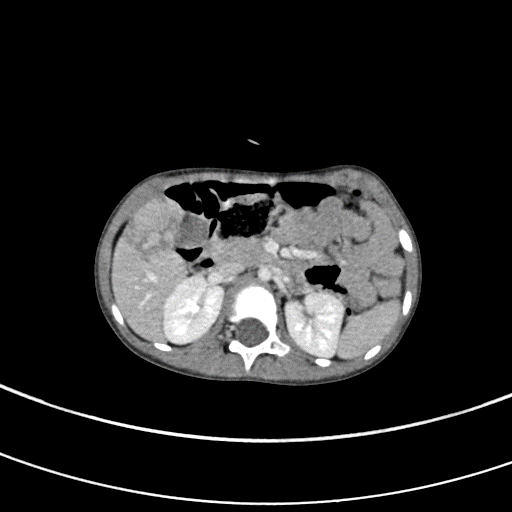 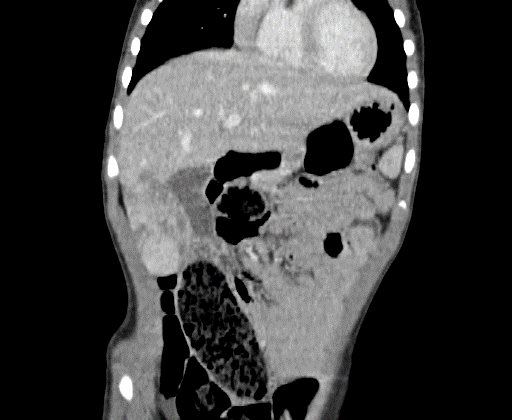 Figure 1 Contrast-enhanced computed tomography images revealing that the tumour was located in the 5th segment of the liver and was closely related to the gallbladder. A: Axial plane; B: Coronal plane.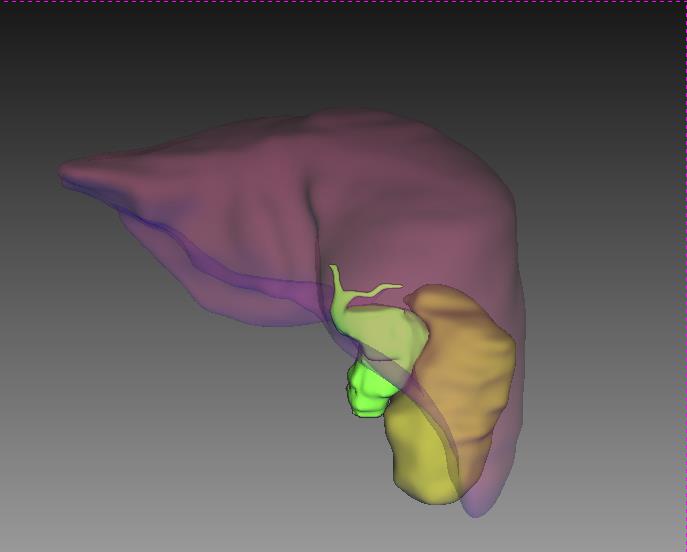 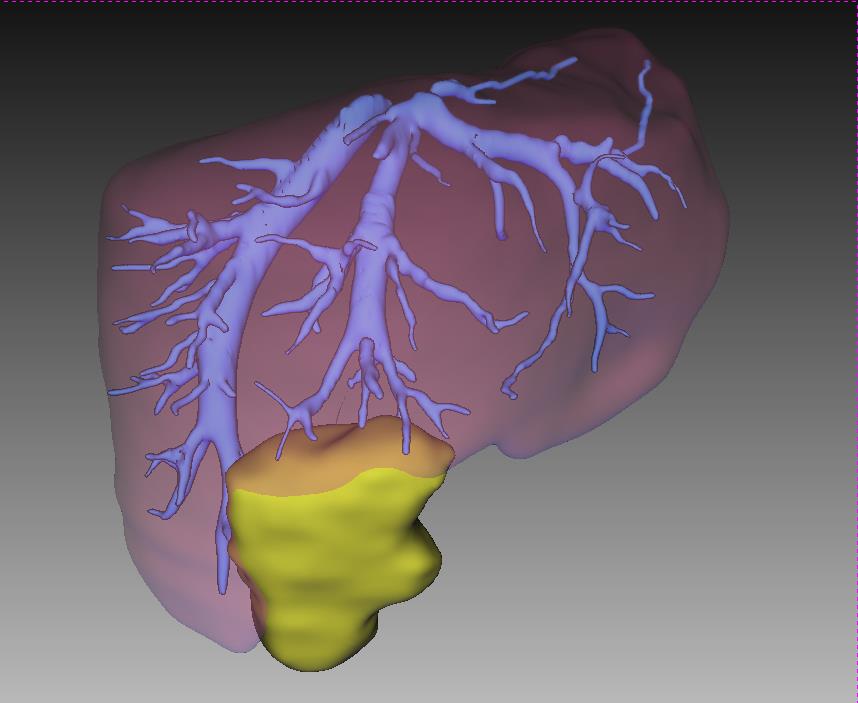 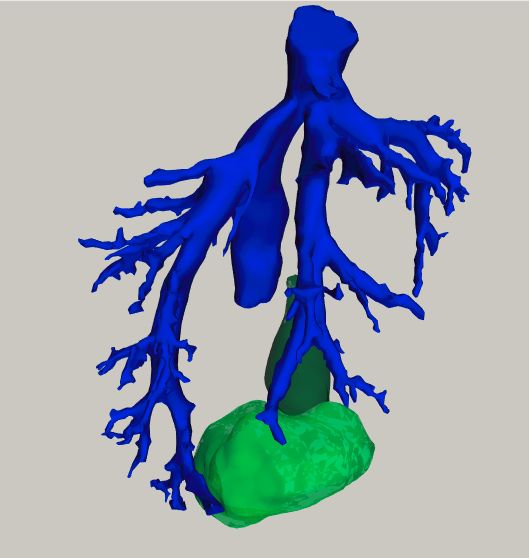 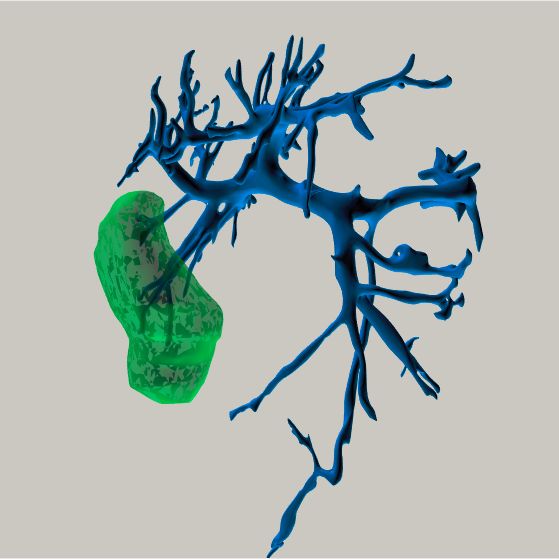 Figure 2 Preoperative 3-dimensional reconstruction images. The relationship between the tumour and the hepatic vein is shown. A: Preoperational 3-dimensional reconstruction image showing the location of the tumour and gallbladder; B: Relationship between hepatic veins and the tumour; C: Image through the Cantlie line showing tumour’s drainage to the right and middle hepatic vein; D: Several branches of portal veins supplying blood to the tumour.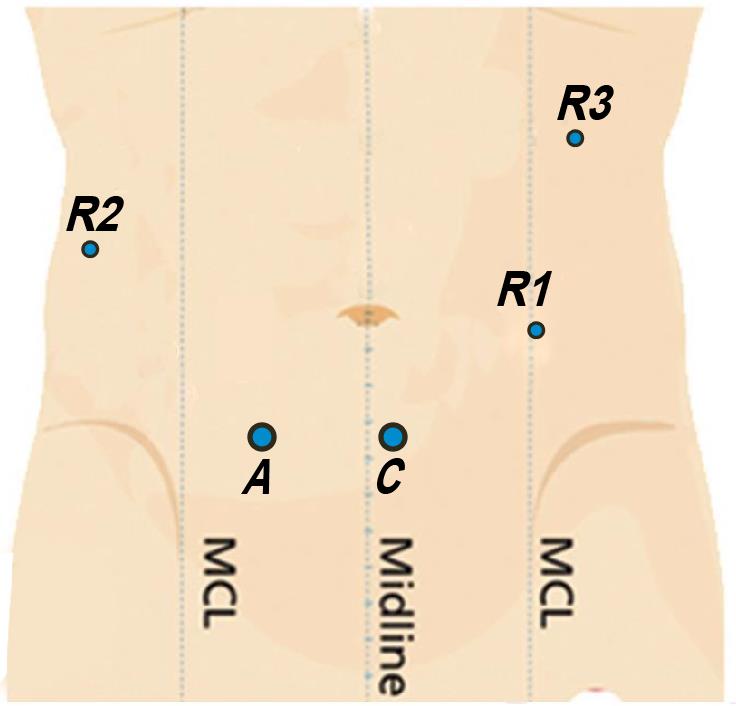 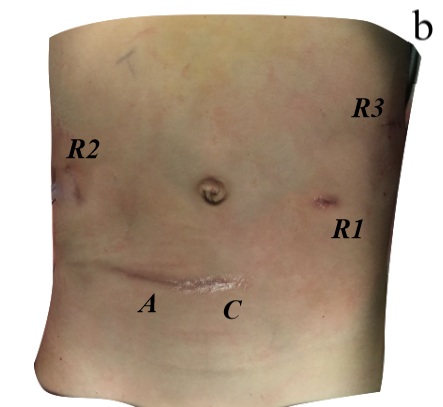 Figure 3 Schematic diagram (A) and actual picture (B) of trocar placement. Postoperative cosmetic status is shown in B. A: Accessory port; C: Camera port: R1: No. 1 robotic arm; R2: No. 2 robotic arm; R3: No.3 robotic arm; MCL: Midclavicular line.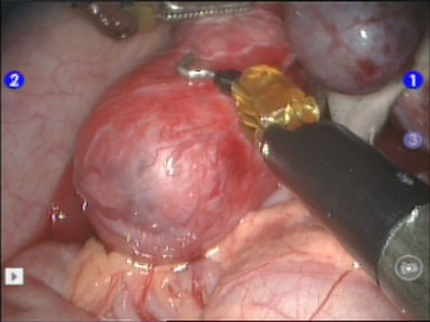 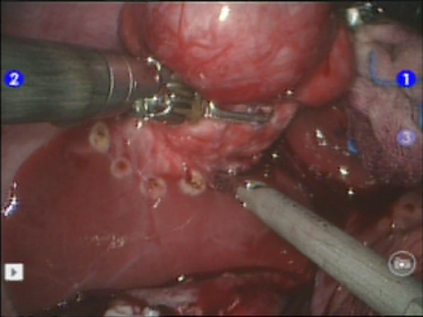 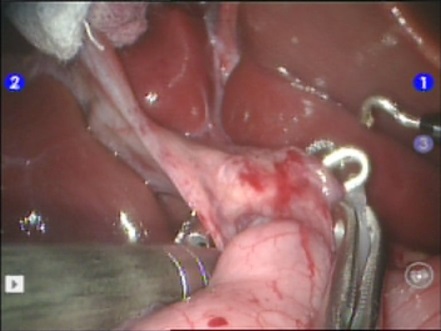 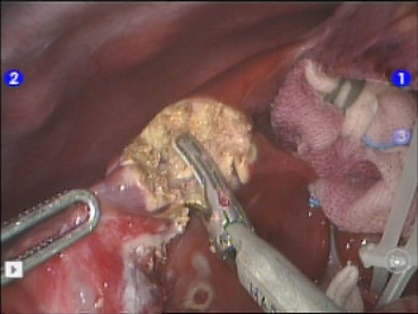 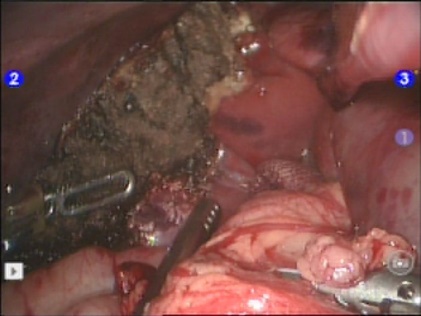 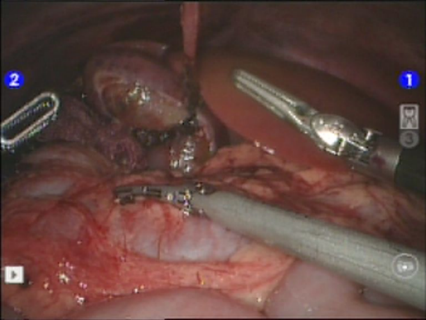 Figure 4 Surgery-related images. A: Freeing of the gallbladder; B: Pre-cutting line location; C: Liver hilum blocking; D: Isolation of liver parenchyma; E: Liver cross section; F: Placement of the gallbladder naturally.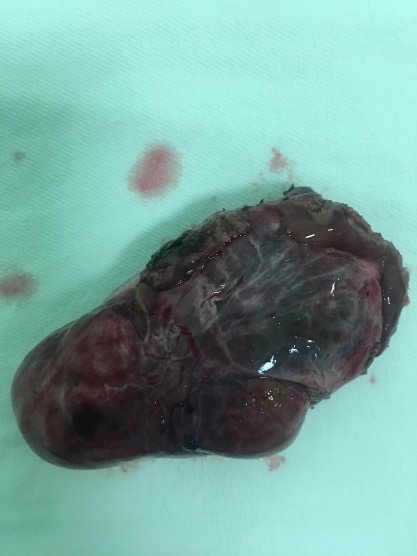 Figure 5 Excised specimen. The tumour was radically resected and around 46 mm  26 mm  58 mm in size, without the gallbladder.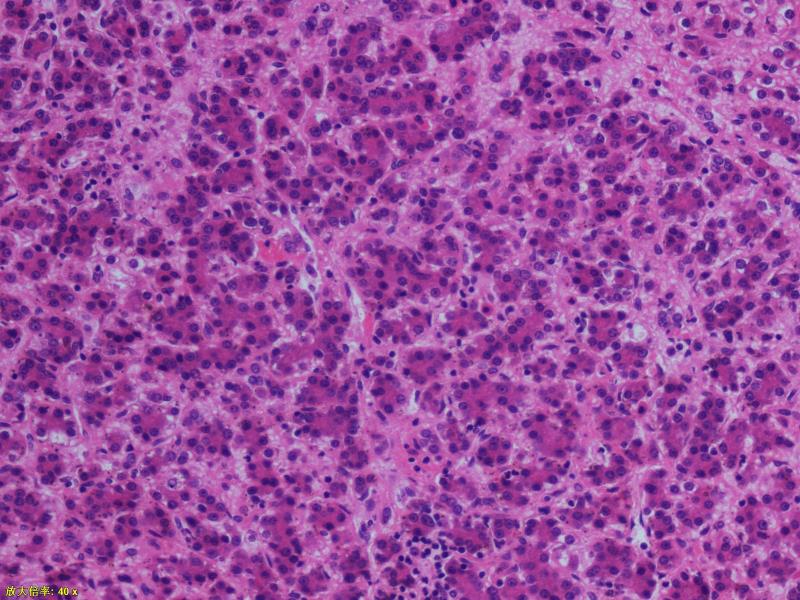 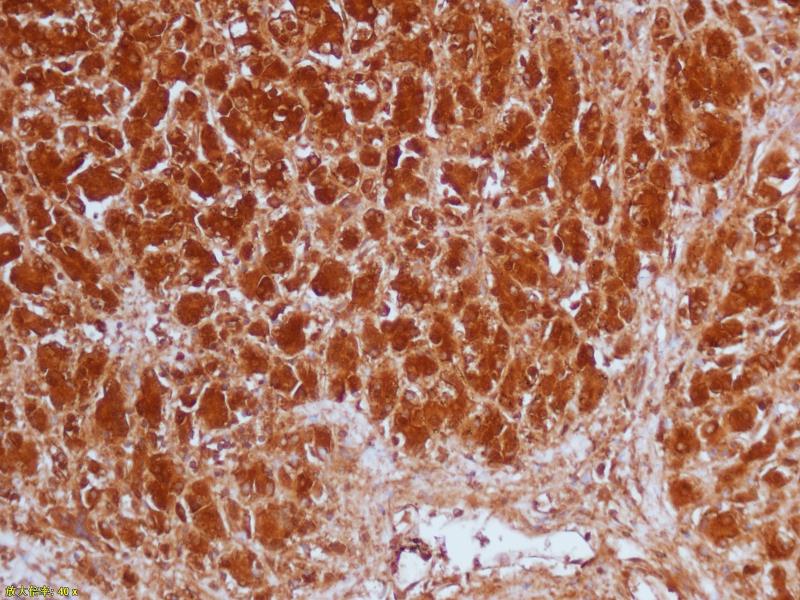 Figure 6 Pathological images (magnification 200). The immunohistochemical results were hepatocytes (+), GPC-3 (+), alpha fetoprotein (focal +), ki-67 (+20%), Arg-1 (+), and CD99 (local).